ЗаданиязЗадания для 1 класса, 5-ти летнее обучение1.Построить указанные интервалы от заданного звука вверх.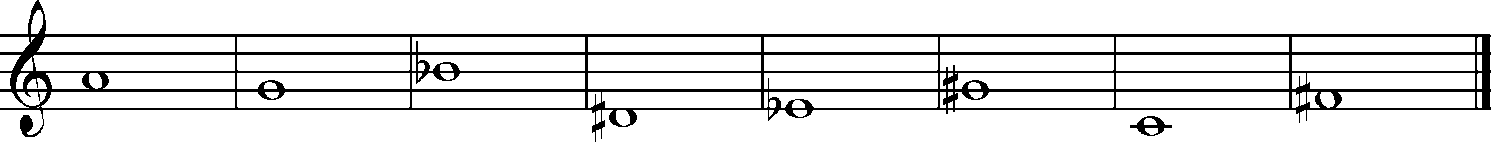 м.3	б.7	б.2	ч.4	ч.8	м.3	м.6	ч.12.Построить указанные интервалы  от заданного звука вниз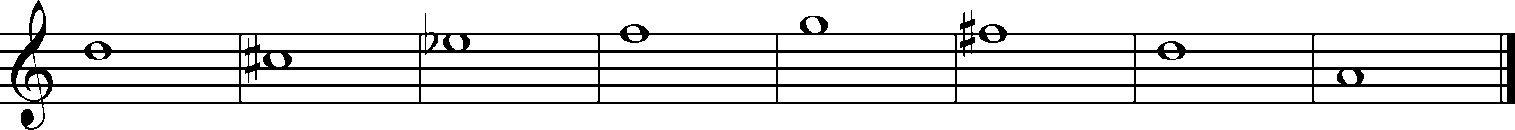 ч.5	б.3	ч.8	м.7	ч.4	ч.1	б.2	ч.53.Найти 6 ошибок в построении интервала.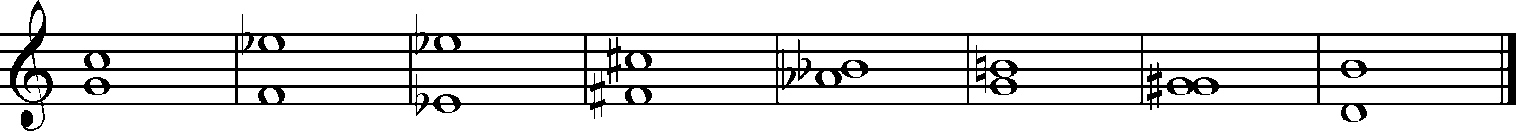 ч.4	б.6	м.7	ч.5	б.3	м.2	ч.8	ч.14.Определить интервалы в мелодии и подписать цифрами.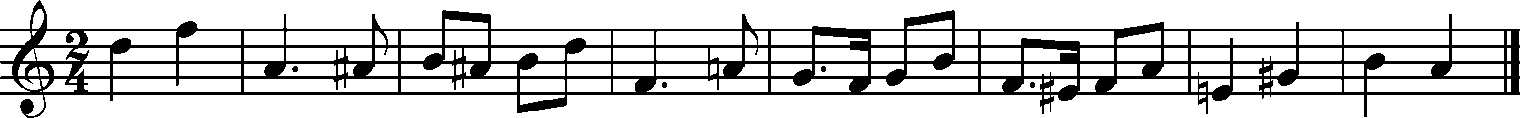 5.Построить тон от заданных звуков вверх.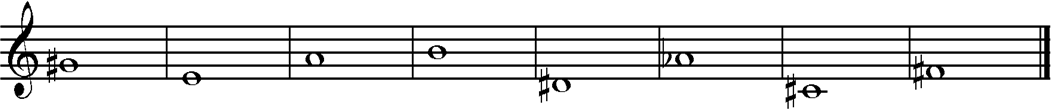 Определить тональность, подписать римскими цифрами ступени в данной мелодии и записать в указанную тональность. 	мажор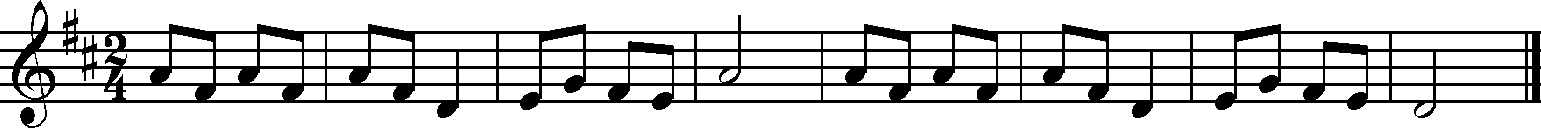 Фа мажор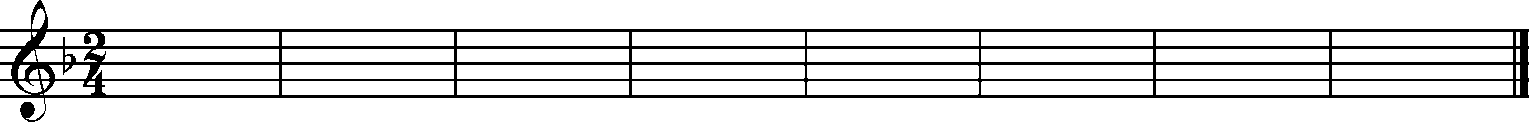 Записать ритм стихотворения в размере 24, расставить тактовую черту.На дворе метелица		  	 Белым снегом стелется.	  		                                                          Очень гордая на вид		 		  Баба снежная стоит.	 		